                  9:30 a.m.  	    	         Pentecost, Year C	          June 5, 2022Welcome to Old North. We are pleased you chose to worship with us today!                     The Reverend Susan E. Kerr 		            Mr. Alan Newman                        Minister and Pastor		                Organist and Music DirectorOUR APPROACH TO GODPRELUDE and CHIMES                “Holy Spirit, Faithful Guide”            Van Denman Thompson    		               “Spirit of God, Descend Upon My Heart”   Van Denman Thompson                  			     “Spirit of the Living Lord”                         Robert ThygersonANNOUNCEMENTS and VOTUMCONGREGATIONAL INTROIT (sung) #803          “JESUS, STAND AMONG US”	RESPONSIVE CALL TO WORSHIP 			Psalm 104:24-35L:      How many are your works, O LORD! 
ALL:  In wisdom you made them all; the earth is full of your creatures. L:      There is the sea, vast and spacious, teeming with creatures beyond number— 
     	living things both large and small. ALL: There the ships go to and fro, and the leviathan, which you formed to frolic there. L:      These all look to you to give them their food at the proper time. ALL: When you give it to them, they gather it up; 
L:      when you open your hand,  they are satisfied with good things. ALL: When you hide your face, they are terrified; 
L:      when you take away their breath, they die and return to the dust. ALL: When you send your Spirit, they are created, and you renew the face of the earth. L:      May the glory of the LORD endure forever; 
ALL: may the Lord rejoice in his works- L:      he who looks at the earth, and it trembles, who touches the mountains,          and they smoke. ALL: I will sing to the LORD all my life; I will sing praise to my God as long as I live. L:      May my meditation be pleasing to him, as I rejoice in the Lord. ALL: But may sinners vanish from the earth and the wicked be no more. L:      Praise the LORD, O my soul. 
ALL: Praise the Lord!UNISON GATHERING PRAYER:*	   	Loving God, you call your people to gather at the river of life, to come into a new city of everlasting day.You promise to live among us forever.We know that for thousands of years your people have gathered in temples and synagogues, riverbanks and homes, churches and open fields.In this place and in this time, enliven us with your presence, we pray. Amen.SALUTATION AND SHARING of the Peace 		(Remain seated.)			L: Peace be with you!         ALL:  AND ALSO WITH YOU!HYMN (insert)	“LET EVERY CHRISTIAN PRAY”CHILDREN’S MESSAGEUNISON PRAYER OF CONFESSION*God of amazing love and unexpected grace,Open our eyes that we may see you-- especially in those times when we feel abandoned by you;Forgive us that we so easily allow life’s circumstances to blind us to your Presence.Touch our lives that we may know you especially in those times when we feel unable to cope;Forgive us that we too frequently mistrust your power.Fill our hearts that we may become like you-- especially when your message needs to be heard, and to be told;Forgive us that we forget who we are: children of God with your Spirit in us.	        (time of silent reflection)KYRIE ELEISON (sung)	#444 	 	“Into My Heart”	  Into my heart, into my heart, come into my heart, Lord Jesus; Come in today, come in to stay, come into my heart, Lord Jesus.ASSURANCE OF GOD’S CONTINUING LOVELeader: In God’s infinite mercy we are freed from our guilt and fear to live a bold life                of service and witnessing, following our prayers with our actions.  	
ALL: In Jesus Christ, we are forgiven.  Thanks be to God.THE LAW OF GODGLORIA PATRI						         	              #805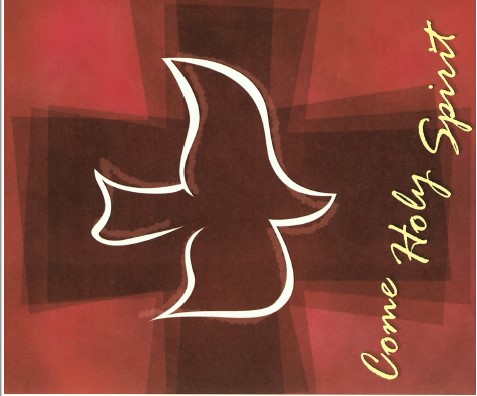    Glory be to the Father and to the Son and to the Holy Ghost!  As it was in the    beginning, is now and ever shall be, world without end; Amen, Amen.THE WORD OF GODPRAYER FOR ILLUMINATION READING OF THE SCRIPTURES         Genesis 11:1-9      Acts 2:1-21	  John 14:8-17, 25-27SERMON HYMN #293 vss. 1,7,8     “SPIRIT, WORKING IN CREATION”       (remain seated)  SERMON        		        	         “Myth and Mystery”  	                 The Rev. Susan Kerr	 OUR RESPONSE TO GODTHE WORSHIP OF GIVING:  OUR OFFERINGS TO GODDOXOLOGY     		   		#809 (The Worshiping Church hymnal)“Praise God from whom all blessings flow.  Praise God all creatures here below. Praise God above, ye heavenly host:  Praise Father, Son and Holy Ghost. Amen.” PRAYER OF DEDICATION OF OUR GIFTS AND TITHES		PRAYERS OF THE PEOPLE AND THE LORD’S PRAYER    Our Father, who art in heaven, Hallowed be thy name    Thy kingdom come. Thy will be done on earth as it is in heaven.  Give us this day our daily bread, and forgive us our debts,  as we forgive our debtors,   and lead us not into temptation, but deliver us from evil.   For thine is the kingdom, and the power, and the glory, forever.   Amen. 	HYMN #733                “WE’VE A STORY TO TELL TO THE NATIONS”PASTORAL BENEDICTION POSTLUDE  		                     “Come Holy Spirit”                                         Joseph ClokeyCongregation Standing as able.     	BOLD indicates congregation’s participation.*Indicates materials used from “Seasons of the Spirit”©.  OLD NORTH REFORMED CHURCH120 Washington Avenue, Dumont, New Jersey  07628201-385-2243   oldnorthdumont@gmail.com    https://oldnorth.church THE CONSISTORY OF OLD NORTH  Elders:    Karen DiBella (2022)      Scott Benell (2023)       Carol Sushko (2023, 2nd term)             Deacons:  Brianna Polbos (2024)     John Passarotti (2022)        Richard Schmude (2023)               Minister:  Rev. Susan Kerr (Parsonage) 201-338-8237; revskerr@gmail.com   Welcome to worship at Old North Reformed Church!If you would like to be added to our mailing list, please leave your contact information in the guest book before leaving today. We encourage you to keep this copy of the liturgy and take it home to share with a member of your family, or with a friend.The next Consistory meeting is on Thursday, June 16th at 7:00 p.m.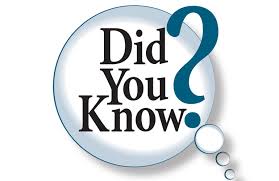 The net proceeds from this year’s Thrift Shoppe sales have provided $8,575.20 for Benevolences to date.  $1,000.00 has already been given to the Ukraine Relief Fund.  Thanks to everyone for your efforts on behalf of this important ministry.Prayer Chain:  If you wish to add the power of prayer in times of celebration, healing, or transitions in life, please call Pat Hooey, 201-843-4456.Your prayer requests are uplifted by our prayer team, and confidentiality is honored.Church Family Prayer List: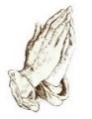 ●Adrianne   ●Barbara       ●Katie       ●Nancy  Our Confirmation Class: Nate, Nicky, Ashton, and Emma       Support for those with chronic conditions and their care-givers; uplifting those undergoing medical procedures and thanksgiving for those who are recovering;comfort for those in mourning;  strength for those fighting cancer; all who areseeking spiritual and emotional well-being, and for those with addictions. Pray for Peace.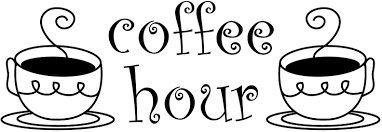 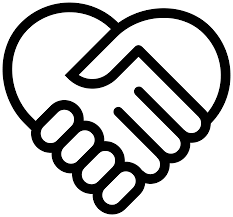 Join Pastor Susan on Wednesdays for 11 a.m. Lectionary Bible Study.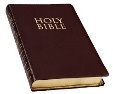     We meet in the Church House Lounge.  All are welcome!   Bring your own Bible or use one of ours. It is expected that participants are fully vaccinated.Congratulations to all of our Church Family who are celebrating a special event!     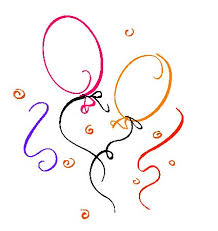 Happy Birthday! 6/1 J.J. Frohlich - 6/2 Bob Busek - 6/10 Ryan Bohan 6/12 Matthew Messina - 6/15 Karen DiBella 6/21 Alan Newman - 6/26 Nancy Benell
Happy Anniversary!  6/15 Seppo & Donair Karkkainen - 6/29 Alan  & Shirley NewmanGREETERS FOR SUNDAY WORSHIP:  We have resumed Greeting on Sundays! If you would like to be added to the rotation please contact the office.  There is a sign up sheet in the Auditorium.TUESDAY TODDLERS:  June 14th will be the last day of our Toddler Program until Fall.  JUNE:    Communion be celebrated on 6/12 in order to include Confirmands.  June 11th - Thrift ShoppeJune 12th - Church Family Picnic - Children’s Day - Confirmation - BBQ	             Sign up sheet is available in the Auditorium or call or email the 			office to reserve your spot.June 18th - Eagle Scout Court of Honor from 4:00 - 6:00 p.m.                     Congratulations to Gavin Drumm from Troop 64!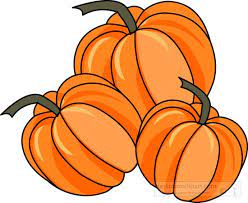 OLD NORTH THRIFT SHOPPE & CHANCE AT LIFE CAT RESCUESaturday, June 11th from 9 a.m. – 2 p.m. 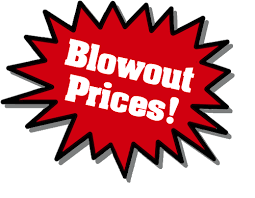 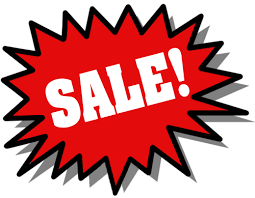 WE WILL NOT BE ACCEPTING DONATIONS FOR THE MONTH OF JULY.Our volunteers will be taking a well deserved Summer Break and be back and ready for our September sale!Like us on FaceBook! http://facebook.com/ONThriftShoppe